Gilford Planning Board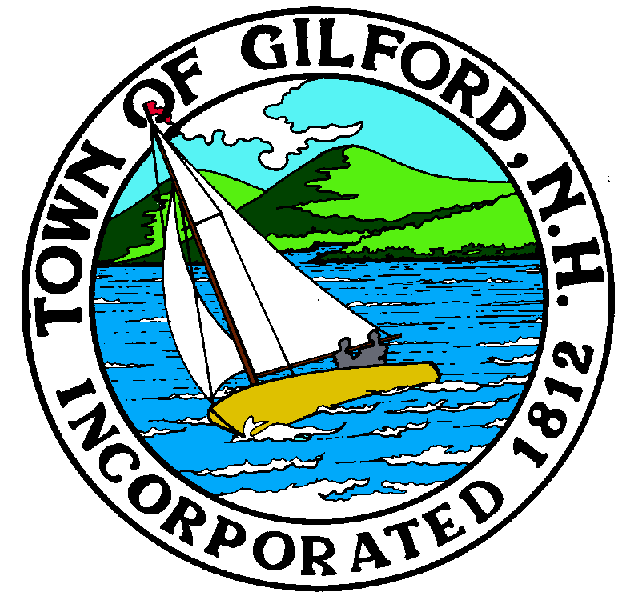 Notice of Public HearingMondayDecember 18, 2023Gilford Town HallConference Room A47 Cherry Valley RoadGilford, NH  032497:00 P.M.The Gilford Planning Board will hold a Public Hearing on Monday, December 18, 2023 at 7:00 p.m. in Conference Room A in the Gilford Town Hall, to consider the applications below.  Once an application is accepted as complete, the public hearing will follow.  Anyone interested is invited to attend.  A separate public hearing notice has been posted for three (3) Zoning Ordinance Amendments that will also be heard at the December 18, 2023 meeting in addition to the hearings listed below.1.	Public Hearings1.1	Carol & James Gildea – Applicants are seeking Conditional Use Permit approval, pursuant to Article 22 of the Gilford Zoning Ordinance, for a Short-Term Rental with three (3) sleeping areas for up to eight (8) overnight guests at 65 Dockham Shore Road, on Tax Map & Lot #223-017.000 in the Single Family Residential (SFR) Zone.  Conditional Use Permit Plan Review.  Application #2023000593.1.2	David Krzywicki & Julia Ellis – Applicants are seeking Conditional Use Permit approval, pursuant to Article 22 of the Gilford Zoning Ordinance, for a Short-Term Rental with three (3) sleeping areas for up to five (5) overnight guests at 386 Old Lake Shore Road, on Tax Map & Lot #224-077.000 in the Resort Commercial (RC) Zone.  Conditional Use Permit Plan Review.  Application #2023000788.1.3	Lockes Hill, LLC – Applicant is seeking site plan approval for a wedding and event center at the site of the Kimball Castle with a proposed tent area, driveway and parking areas, storm water management system, underground utilities, and related improvements on property located at 59 Lockes Hill Road on Tax Map & Lot #242-371.000 in the Resort Commercial (RC) Zone and Airport District.  Site Plan Review.  Application #2023000789.1.4	Vysakh Sivarajan – Applicant is seeking Conditional Use Permit approval, pursuant to Article 22 of the Gilford Zoning Ordinance, for a Short-Term Rental with four (4) sleeping areas for up to ten (10) overnight guests at 87 Sleeper Hill Road, on Tax Map & Lot #203-217.000 in the Single Family Residential (SFR) Zone.  Conditional Use Permit Plan Review.  Application #2023000790.1.5	Stone Brook Hills, LLC – Applicant is seeking approval of a lot line adjustment among three (3) existing large lots resulting in three (3) lots of 17.8 acres, 24.1 acres, and 26.9 acres.  The property is located at 171, 185, and 191 Glidden Road on Tax Map & Lot #271-007.001, #271-007.002, and #272-003.000.  Application #2023000791.2.	Action on Above3.	Other Business Discussion of Possible 2024 Zoning Ordinance Amendments4.	Minutes5.	AdjournmentIf you have questions or wish to obtain further information, please contact the Town of Gilford Department of Planning and Land Use at (603) 527-4727 or stop by the DPLU office at the Gilford Town Hall, 47 Cherry Valley Road, Gilford, New Hampshire 03249. 